Carnations were a visible sign in Memory and Honor of special Fathers on the St. Francis Xavier Altar on Father’s Day Weekend.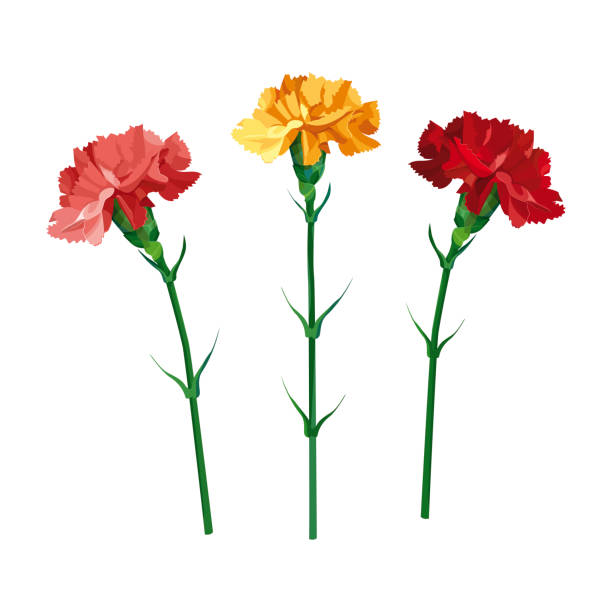             In Memory of:Fr. Robert Ament		Terry Anderson		Kenneth Bailey	James Barrett			Russell Beenken		Art Benetti		Jerry Chandler			Donald Chapman		Vernon Chapman	Fr. Thomas Currier		Joe Doyle			Richard Eckhoff		Harold Fuller (2)	Bill Jurgens			John Just			Donald Kaiser			Joseph Kaiser		Fr. John Karal			Keven Ketchum		Lynn Knoll			Louis Kopriva (2)	John Lager, Sr.			Maurice Leonard		Ernest Lohse			Harold MartinekJack McLaughlin		James McLaughlin		Jerry McLaughlin		Joe McLaughlin	Michael P. McLaughlin	William (Bill) McLaughlin	Tom McMahon		Gerald McNulty	James McVey, Jr. (2)		James McVey, Sr.		Ted Meddlekauff		W. J. "Tiny" MerriamDouglas Nelson		Eugene Nelson (2)		Rodney Nelson		Tanner Pals		Thomas Quigley		Merlin Reiland			Chris Sloth			Gordon Sloth		Lee Smith			Leo Smith			Jack Spitler			John Spitler		Ronald Steenblock		Duane 	Trager			Eddie Trager			Ray Thompson	Aubrey Waterhouse		Douglas WaterhouseIn Honor of:	Christian Anderson		Jan Anderson			Jeff Anderson			Andy BaileyChris Bailey			Joe Bailey			Larry Bailey			Bernie BarrettCpt. Daniel Barrett		Jon Barrett			Nick Barrett			Father BlakeCary Brown			Lance Chandler		Lane Chandler			Brett CooperKris Dunkin			Christian Fisher		Erik Fisher			Mark FisherBradford Fletcher		Rich Haisman			Barry Huedepohl		Ralph HuedepohlRichard Kaiser			Mark Ketchum			Hubert Kopriva (2)		Doug LohseLarry Lohse			Serapio Lucio			John McGrann (2)		Joey McLaughlinJonathan McLaughlin		Mark McLaughlin		Paul McLaughlin		Tony McLaughlin	Jim McMahon			Dennis McNulty		Brian McVey			Jacob McVeyNathan McVey		Geoff Nelson			Greg Nelson			Mick NelsonScott Nelson			Tom Nelson			Matt Olson			John PagelEugene Quigley		Frank Quigley			Patrick Quigley		Stephen J. QuigleyThomas (Tommy) Quigley	Kyle Rolfes			James D. Scheller		Dennis SlothRyan Sloth			Paul Spitler			Dennis Steenblock		Todd SteenblockKory Swart			Sid Swenson			Charlie ThielenAndy Trager			Raymond Trager		Ken Umthun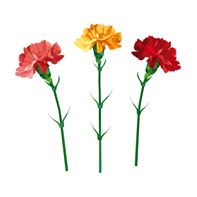 